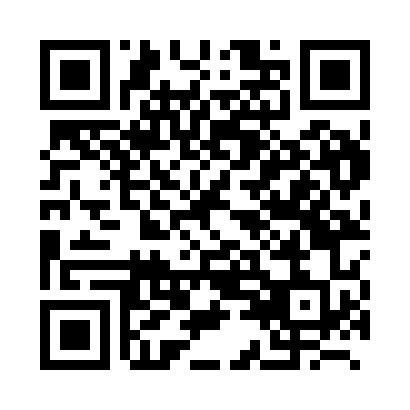 Prayer times for Battel, BelgiumWed 1 May 2024 - Fri 31 May 2024High Latitude Method: Angle Based RulePrayer Calculation Method: Muslim World LeagueAsar Calculation Method: ShafiPrayer times provided by https://www.salahtimes.comDateDayFajrSunriseDhuhrAsrMaghribIsha1Wed3:486:151:395:429:0511:212Thu3:456:131:395:429:0611:243Fri3:416:111:395:439:0811:274Sat3:386:091:395:449:0911:305Sun3:346:081:395:449:1111:336Mon3:316:061:395:459:1311:367Tue3:276:041:395:469:1411:398Wed3:246:021:395:469:1611:429Thu3:246:011:395:479:1711:4610Fri3:235:591:395:479:1911:4611Sat3:225:581:395:489:2011:4712Sun3:225:561:395:499:2211:4813Mon3:215:551:395:499:2311:4814Tue3:215:531:395:509:2511:4915Wed3:205:521:395:509:2611:4916Thu3:195:501:395:519:2811:5017Fri3:195:491:395:519:2911:5118Sat3:185:471:395:529:3111:5119Sun3:185:461:395:539:3211:5220Mon3:175:451:395:539:3311:5321Tue3:175:441:395:549:3511:5322Wed3:175:421:395:549:3611:5423Thu3:165:411:395:559:3711:5424Fri3:165:401:395:559:3911:5525Sat3:155:391:395:569:4011:5626Sun3:155:381:395:569:4111:5627Mon3:155:371:395:579:4211:5728Tue3:145:361:405:579:4411:5729Wed3:145:351:405:589:4511:5830Thu3:145:341:405:589:4611:5931Fri3:145:331:405:599:4711:59